桃園市政府青年事務局微軟專業認證學程簡章計畫目的為掌握科技發展的契機，協助青年取得就業機會與優勢，桃園市政府今(108)年將持續以AI人工智慧為人才培育目標，與資策會合作，將微軟全球AI人工智慧人才培育課程與認證教育系統引入桃園市，透過開設人工智慧主題系列課程與認證機制，切合業界實務需求，培育科技新創人才，並結合新明青創基地及桃園市大專校院，培育及孵化桃園AI創新創業青年。主辦機關：桃園市政府青年事務局(以下簡稱青年局)。計畫內容包含三大部份，一為「免費實體課程」(MS MPP-AI微軟專業認證課程60小時)、二為「免費線上學習平台」(MS MPP微軟專業認證課程200堂以上)、三為「免費認證序號兌換(專業學分學程數位認證)」。在「免費線上學習平台」上，循序漸進完成不同課程(學分)線上課程、專案、課後測驗通過後，即可以「認證序號」(市價每張99美金，本計畫免費提供500張)兌換該單一課程之「數位認證學分證書」。另增設「免費實體課程」特聘請專業師資直接面授課程，以輔助線上課程學習成效，及增強通過線上課後測驗取得認證序號兌換之資格學員學習成效。請參閱下圖說明：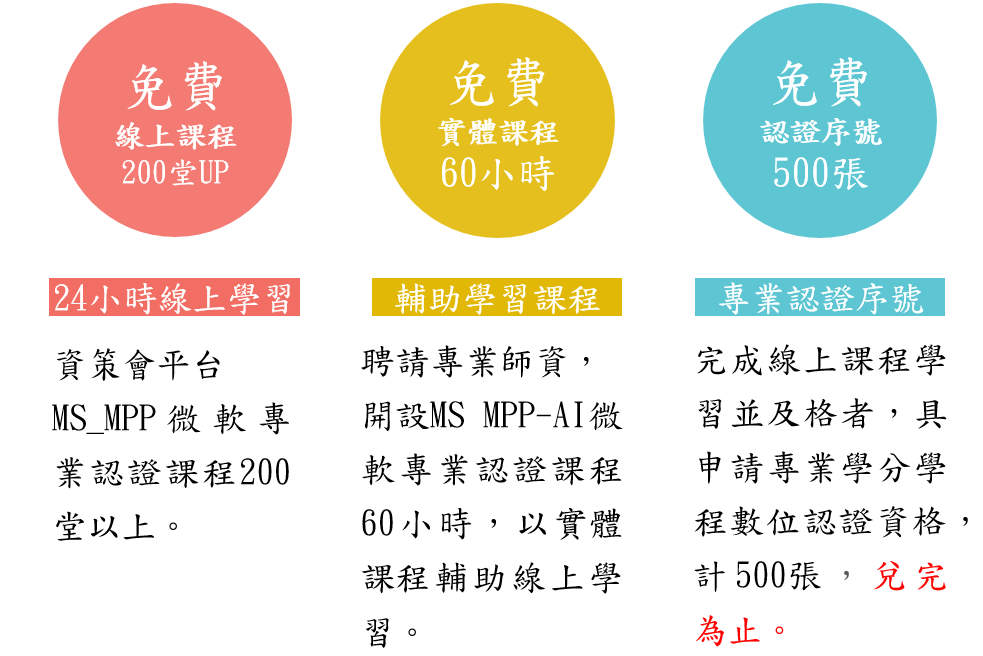 免費實體課程課程名稱：MS MPP-AI微軟專業認證課程(60小時)時間地點：時間: 7/7-9/8（假日班）地點: 新明青創基地(中壢區明德路60號4樓)適合對象熟悉基本計算機和生產力軟體，如Microsoft Excel具備基礎數學知識及編程概念的基本知識，例如變量、循環和條件邏輯具備Python程式語言基礎具備使用Azure雲端平台與服務經驗對於人工智慧軟體應用整合有興趣者。就讀相關科系課程表：報名方式：線上報名，網址：https://s.yam.com/BzSSZ (名額100名，額滿為止)注意事項：此實體課程【MS MPP-AI微軟專業認證課程60小時】為線上課程之輔助教學，建議但不需要先完成線上課程即可報名上課，完成此實體課程，無法取得「數位認證學分證書」。若要取得「數位認證學分證書」，不一定要上實體課程，可直接於「免費線上學習平台」完成課程並通過課後測驗及格後，即可以「認證序號」(市價每張99美金，本計畫免費提供500張)兌換該單一課程之「數位認證學分證書」。免費線上學習平台課程名稱: 【資策會線上課程學習平台微軟專業認證課程】，英文簡稱MS MPP(Microsoft Professional Program)，以培育專業技能為導向之線上學習課程，目前包含200堂以上線上學習課程。課程學習網址：https://openedx.iiiedu.org.tw/免費註冊：學員只要於線上註冊帳號後，在平台上看到的所有線上課程均可免費修習，不受時間與空間限制。課程內容：課程內容包含線上課程、實作練習及課後測驗，每一門課完成課後測驗並及格者，即可取得該單一課程數位認證資格。五大特點：線上課程不受時空限制課程依工作專業需求規劃搭配Hands-on lab和實務專題完成課程可兌換數位認證擁抱開源，適用於不同平台的資料科學技能課程主題:目前主要推廣以「資料科學」、「人工智慧」、「巨量資料」、「物聯網」為主，另外還有「前端開發」、「雲端管理」、「DevOps」、「技術支援」、「Azure」、「開發入門」、「資訊安全」及「資料分析」等12系列學程（學位），計2百堂以上課程，訊息以微軟官方網站公布為準。課程時數：每系列學程（學位）課程時數不盡相同，以「人工智慧」系列主題為例，課程架構包含基礎、核心、應用及專案四個階段，共有十門課，每門課12-48小時，依據課程提供實作練習及課程測驗。各學程（學位）實際課程及時數，以微軟官方網站公布為準，網址：https://academy.microsoft.com/en-us/professional-program/登入線上學習平台修課程之操作示範：連結資策會線上課程學習平台：https://openedx.iiiedu.org.tw/點選登入，進入下方頁面：輸入帳號密碼登入帳號(或以email登入)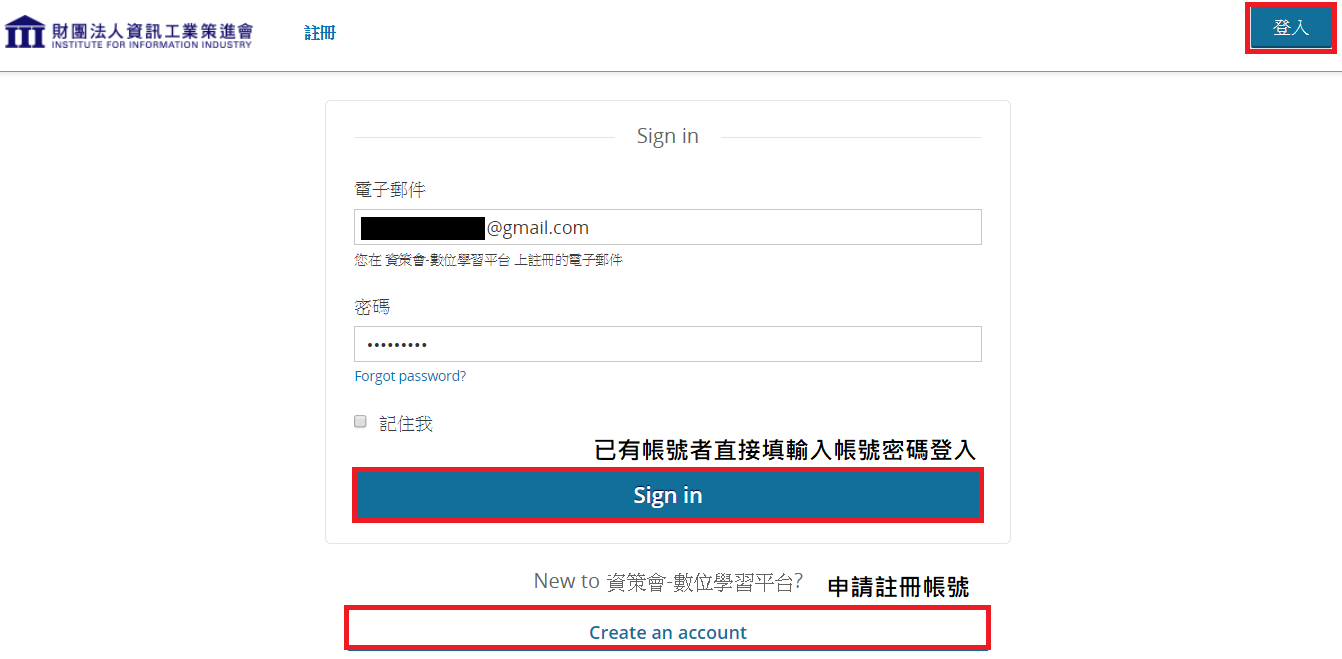 點選探索課程，進入課程選單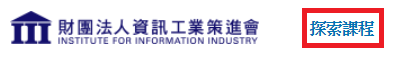 選擇選修之課程，點選「學習更多」，進一步了解課程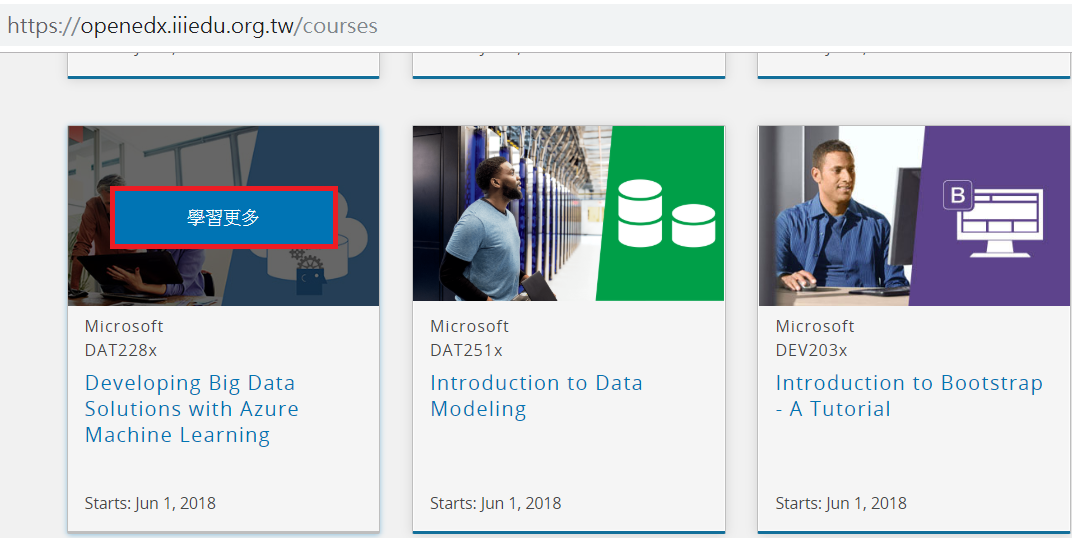 進入課程探索，了解相關修課資訊→如確認修課再點選報名參加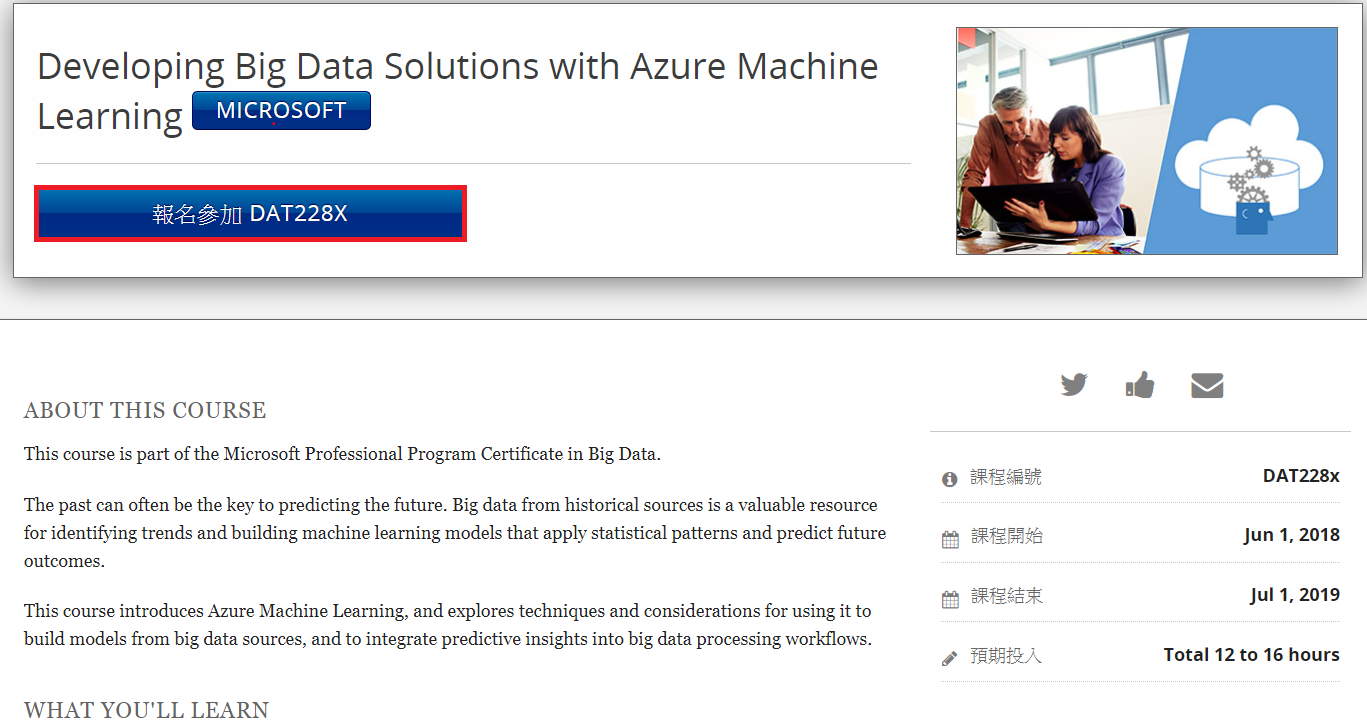 報名課程將出現於我的課程清單後，點選「檢視課程」，開始上課。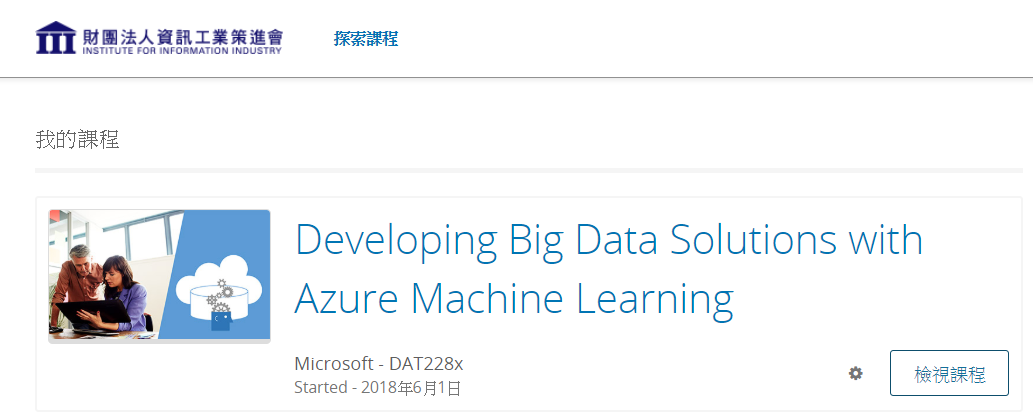 點選重開課程繼續課程學習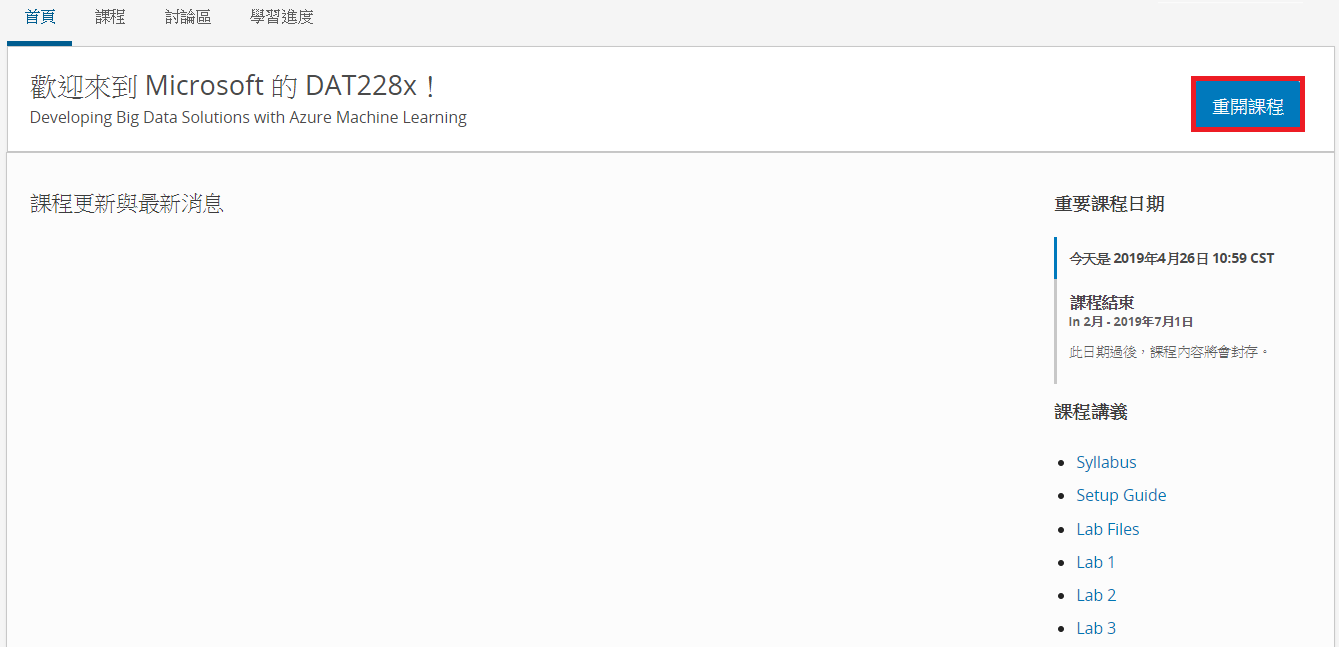 課程測驗及學習進度查詢：    每完成一個線上課程皆有試題、作業等，來檢視學習的成效，當學員考試達到課程標準分數後（通常是70分或75分，滿分為100分），即表示此課程已學習完成，具備申請課程認證序號資格。小提醒：測驗僅有一次作答機會，無法重考(題目開放作答前檢視，可先準備再確認作答)。課程測驗頁面如下圖：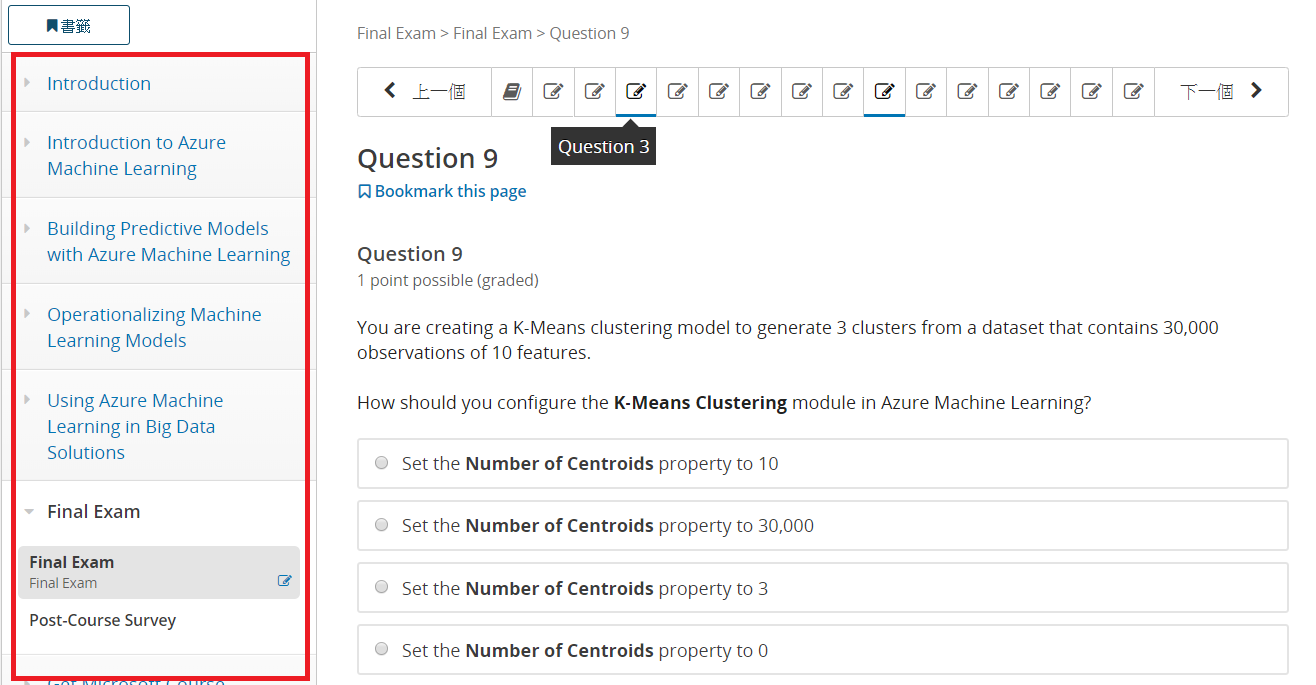 學習進度查詢：可查詢課程及格標準(如Pass 70%)與實際修課達成標準(如Total 97%)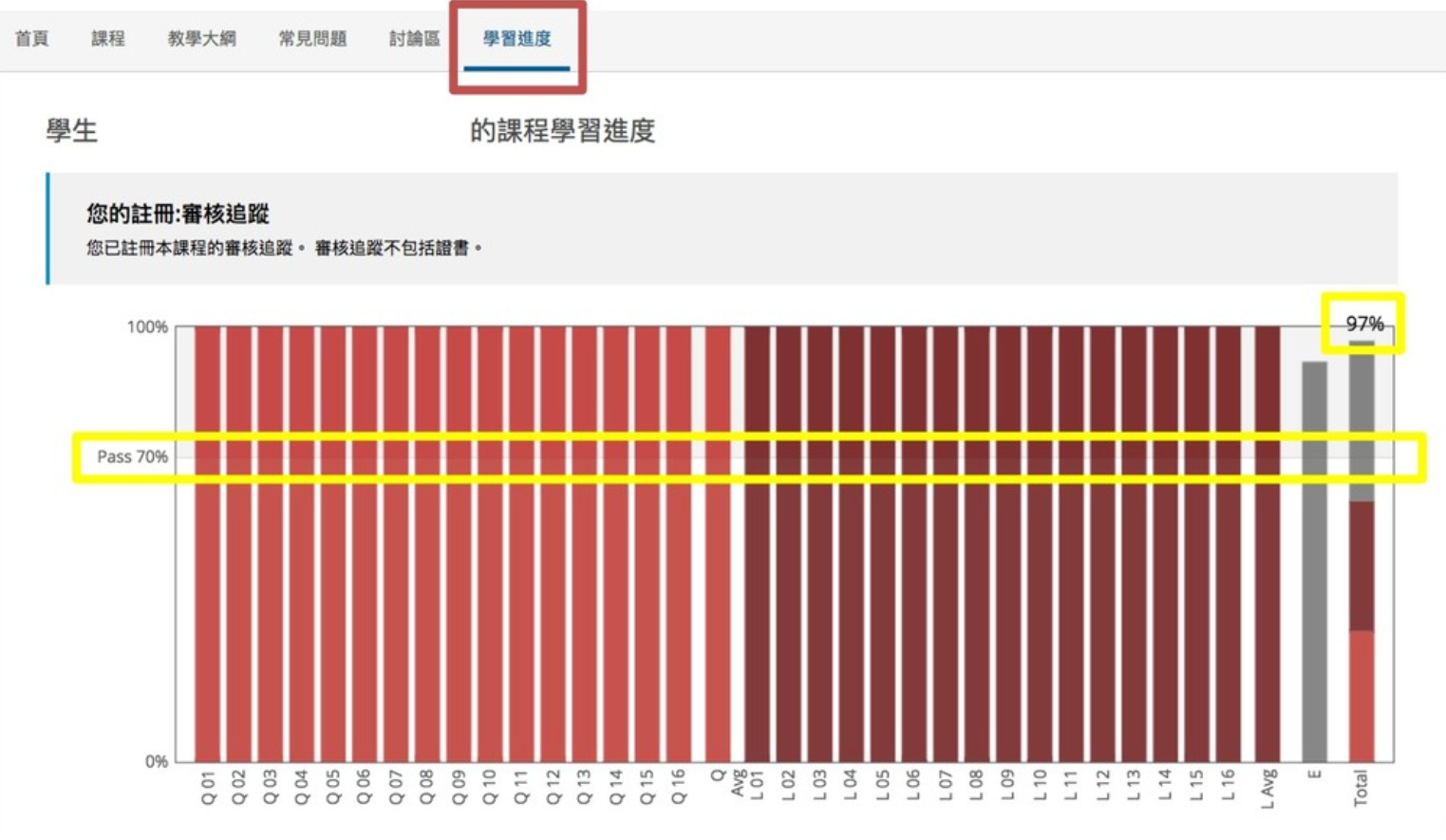 線上課程平台熱門Q&A：請上網詳閱https://iiiedu.github.io/mpp/注意事項：已完成【資策會線上課程學習平台】微軟專業認證課程並通過課後測驗及格者，具免費認證序號兌換資格。(如下說明)免費認證序號兌換(專業學分學程數位認證)    需完成上述「免費線上學習平台」上之不同課程(學分)循序漸進完成所有線上課程、專案、課後測驗通過後，即可取得該單一課程(學分)數位認證資格。申請資格：需達成上述線上課程學習時數、試題、作業、問卷等該課程及格標準，通常為70%或75%(依不同課程而定)。各課程及格標準與達成結果查詢：請登入線上課程平台→點選「學習進度」查詢→確認及格標準與實際修課成績(如下圖)。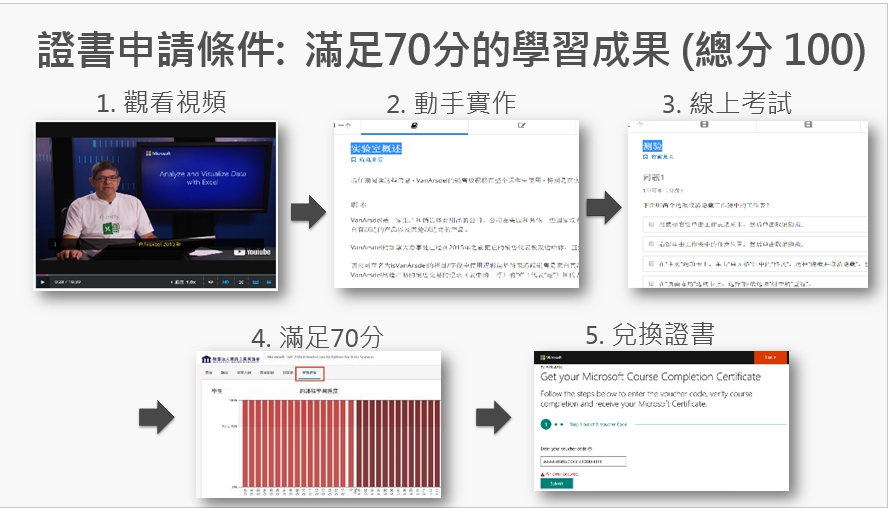 申請對象:青年局青創基地進駐團隊及會員。設籍本市市民。(需有桃園市民卡)桃園大專校院在學學生及教職員。免費兌換數位認證序號數量：    為鼓勵本市青創團隊與本市青年踴躍學習並取得課程認證證書，具備新創科技能力，以利日後工作求職與創業，青年局共提供500張免費認證序號，換取課程數位認證證書。(僅適用於資策會平台兌換)受理單位及申請方式：本計畫本年度委由青年局所屬新明青創基地及中原大學受理：數位認證示意圖：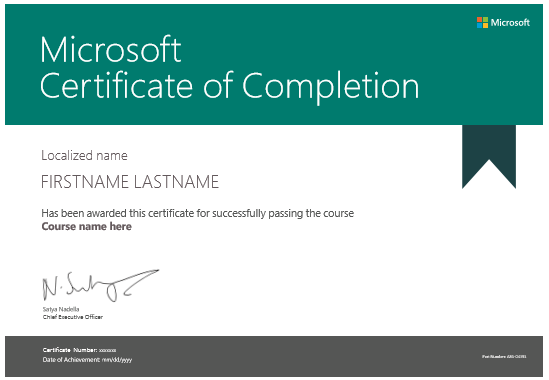 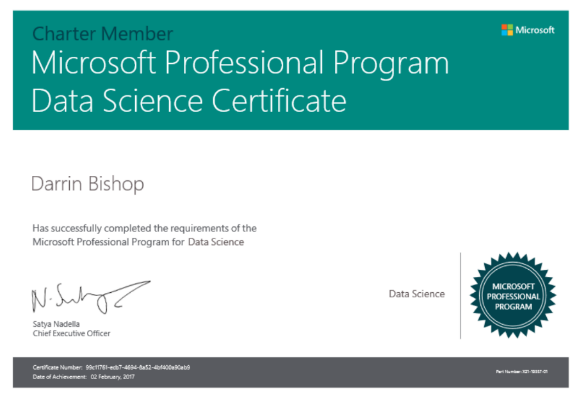    單一課程(學分)證書示意圖           最終學程(學位)證書示意圖其他注意事項以上實施方式，如有更新以最新日期為主，青年局保有異動修改權利。建議但不需完成線上課程，即可報名參加實體課程【MS MPP-AI微軟專業認證課程60小時】，惟實體課程非取得免費認證序號兌換之必要條件，僅做為線上課程之輔助教學。要取得免費認證序號兌換資格，最終仍需完成【資策會線上課程學習平台】微軟專業認證課程並通過課後測驗及格者，始得具備。青年局所提供之認證序號，通過課程測驗學員於登錄線上學習平台後，將換發之認證序號輸入兌換證書(數位認證)，取得該學程所有課程之數位認證→獲得參加學程資格考試→至微軟官方網站產生最終學程(學位)證書MPP。次數日期／時間課程名稱一07/07 (日) 09:00 - 16:00AI導論與機器學習入門(一)二07/14 (日) 09:00 - 16:00AI導論與機器學習入門(二)三07/21 (日) 09:00 - 16:00Python程式語言(一)四07/28 (日) 09:00 - 16:00Python程式語言(二)五08/04 (日) 09:00 - 16:00Python資料分析(一)六08/11 (日) 09:00 - 16:00Python資料分析(二)七08/18 (日) 09:00 - 16:00深度學習(一)八08/25 (日) 09:00 - 16:00深度學習(二)九09/01 (日) 09:00 - 16:00電腦視覺(一)十09/08 (日) 09:00 - 16:00電腦視覺(二)             受理                     單位 申請 方式             受理                     單位 申請 方式新明青創基地中原大學發放對象發放對象1.青年局青創基地進駐團隊及會員。2.設籍本市市民。(需有桃園市民卡)桃園大專校院在學學生及教職員。受理單位聯絡資訊受理單位聯絡資訊新明青創基地TEL：03-4928797；email：hsinmingservice@gmail.com中原大學TEL：03-2651859；email：yin2@cycu.edu.tw申請及領取方式學習進度查詢查詢課程及格標準(如Pass 70%)與實際修課達成標準(如Total 97%)，確認及格者可申請認證序號。查詢課程及格標準(如Pass 70%)與實際修課達成標準(如Total 97%)，確認及格者可申請認證序號。申請及領取方式填寫線上申請表表單連結：https://reurl.cc/RNb8e表單連結： https://forms.gle/RFi73vf6zx7j7CtPA申請及領取方式審查結果通知兌換序號資格審查結果，於送出表單兩週內通知審查結果，通過者將依約定兌換序號時間及期限。兌換序號資格審查結果，於送出表單兩週內通知審查結果，通過者將依約定兌換序號時間及期限。申請及領取方式現場兌換領證於約定時間內前往新明青創基地辦公室(桃園市中壢區明德路60號4樓)→身份證/市民卡核對身分→簽領序號並登錄線上平台輸入序號，以完成證書兌換，承辦單位將提供電腦與協助指引流程，兌換之證書現場截圖並留存於承辦單位窗口→完成兌換。於約定時間內前往指定大專校院聯繫辦公室(請洽中原大學)→身份證/學生證或教職員證核對身分→簽領序號並登錄線上平台輸入序號，以完成證書兌換，承辦單位將提供電腦與協助指引流程，兌換之證書現場截圖並留存於承辦單位窗口→完成兌換。申請及領取方式兌領期限108年12月31日前兌完為止108年12月31日前兌完為止